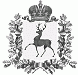 СЕЛЬСКИЙ СОВЕТ ЩЕННИКОВСКОГО СЕЛЬСОВЕТАШАРАНГСКОГО МУНИЦИПАЛЬНОГО РАЙОНА НИЖЕГОРОДСКОЙ ОБЛАСТИР Е Ш Е Н И Еот 17.07.2019										№14О внесении изменений в Положение о земельном налогена территории Щенниковского сельсовета, утвержденноерешением сельского Совета Щенниковского сельсоветаШарангского муниципального районаНижегородской областиот 09.01.2017 г. № 01В целях приведения в соответствие с действующим законодательством, ст. 23 Устава Щенниковского сельсовета Шарангского муниципального района Нижегородской области сельский Совет Щенниковского сельсовета р е ш и л:1. Внести в Положение о земельном налоге на территории Щенниковского сельсовета, утвержденное решением сельского Совета Щенниковского сельсовета от 09.01.2017г. № 01 (далее – Положение) следующие изменения:1.1. Статью 8. «Налоговые льготы» изложить в следующей редакции:«Статья 8. Налоговые льготы.1. Льготы по оплате земельного налога предоставляются в соответствии с действующим законодательством Российской Федерации, Налоговым кодексом Российской Федерации и настоящим Положением.2. Кроме льгот, предусмотренных статьями 391, 395 Налогового кодекса РФ (часть вторая), предоставить льготу по оплате земельного налога в размере 100% от установленной ставки земельного налога следующим отдельным категориям налогоплательщиков:- органам государственной власти, органам местного самоуправления муниципальных образований – в отношении земельных участков, предоставленных для обеспечения их деятельности;- участникам Великой Отечественной войны, а также гражданам, на которых законодательством распространены социальные гарантии и льготы участников Великой Отечественной войны.».2. Настоящее решение вступает в силу со дня его опубликования.Глава местного самоуправления						В.В.Пирожкова